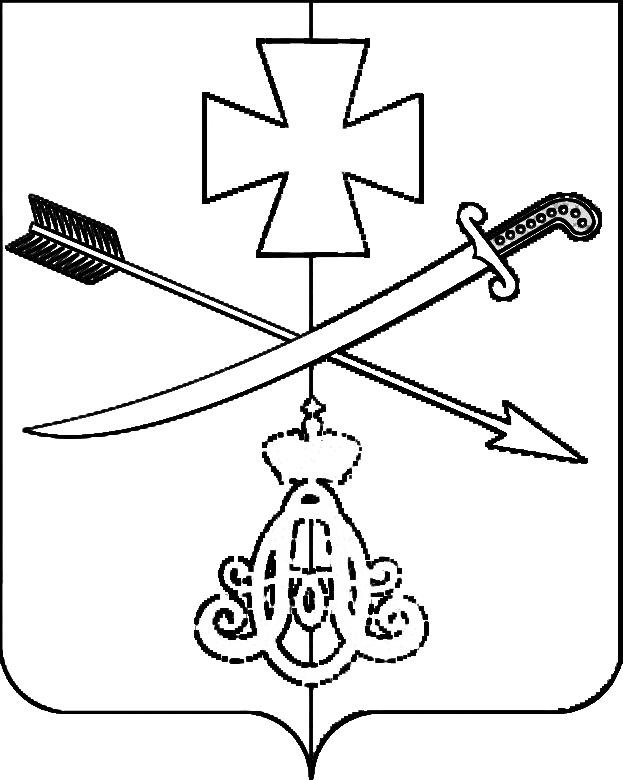 СОВЕТ  НОВОМИНСКОГО СЕЛЬСКОГО ПОСЕЛЕНИЯ     КАНЕВСКОГО РАЙОНА РЕШЕНИЕ    от 23.01.2020                                                                                       № 22                                                    ст-ца НовоминскаяОб утверждении Порядка принятия решения о применении мер ответственности к депутату, члену выборного органа местного самоуправления, главе муниципального образования, представившим недостоверные или неполные сведения о своих доходах, расходах, об имуществе и обязательствах имущественного характера, а также сведения о доходах, расходах, об имуществе и обязательствах имущественного характера своих супруги (супруга) и несовершеннолетних детей, если искажение этих сведений является несущественнымНа основании Федеральных законов от 06.10.2003 № 131-ФЗ «Об общих принципах организации местного самоуправления в Российской Федерации», от 25.12.2008 № 273-ФЗ «О противодействии коррупции», Закона Краснодарского края от 07.06.2004 № 717-КЗ «О местном самоуправлении в Краснодарском крае»,   в соответствии с Уставом  Новоминского сельского поселения Каневского района, Совет Новоминского сельского поселения Каневского района, р е ш и л:Утвердить Порядок принятия решения о применении мер ответственности к депутату, члену выборного органа местного самоуправления, главе муниципального образования, представившим недостоверные или неполные сведения о своих доходах, расходах, об имуществе и обязательствах имущественного характера, а также сведения о доходах, расходах, об имуществе и обязательствах имущественного характера своих супруги (супруга) и несовершеннолетних детей, если искажение этих сведений является несущественным, согласно приложению. 2. Контроль за исполнением настоящего решения возложить на постоянную комиссию Совета Новоминского сельского поселения по социальным вопросам (Губарь).3. Разместить настоящее решение на официальном сайте администрации Новоминского сельского  поселения в информационно-телекоммуникационной сети «Интернет».4. Настоящее решение вступает в силу после его официального опубликования.Глава Новоминского сельского поселенияКаневского района                                                                       А.В. ПлахутинПлахутинПредседатель Совета Новоминскогосельского поселения Каневского района                                     Н.В.Пенчук                                                                                                                  ПРИЛОЖЕНИЕ                                                                      к решению СоветаНовоминского сельскогопоселения Каневского районаот _____________  № ___Порядок принятия решения о применении мер ответственности к депутату, члену выборного органа местного самоуправления,  главе муниципального образования, представившим недостоверные или неполные сведения о своих доходах, расходах, об имуществе и обязательствах имущественного характера, а также сведения о доходах, расходах, об имуществе и обязательствах имущественного характера своих супруги (супруга) и несовершеннолетних детей, если искажение этих сведений является несущественным1. Настоящий Порядок определяет правила принятия решения о применении мер ответственности к депутату, члену выборного органа местного самоуправления, главе муниципального образования  (далее – лица, замещающие муниципальные должности) в Новоминском сельском  поселении Каневского района, представившим недостоверные или неполные сведения о своих доходах, расходах, об имуществе и обязательствах имущественного характера, а также сведения о доходах, расходах, об имуществе и обязательствах имущественного характера своих супруги (супруга) и несовершеннолетних детей, если искажение этих сведений является несущественным.2. К лицам, замещающим муниципальные должности, за исключением главы муниципального образования, представившим недостоверные или неполные сведения о своих доходах, расходах, об имуществе и обязательствах имущественного характера, а также сведения о доходах, расходах, об имуществе и обязательствах имущественного характера своих супруги (супруга) и несовершеннолетних детей, если искажение этих сведений является несущественным, могут быть применены следующие меры ответственности:1) предупреждение;2) освобождение депутата, члена выборного органа местного самоуправления от должности в представительном органе муниципального образования, выборном органе местного самоуправления с лишением права занимать должности в представительном органе муниципального образования, выборном органе местного самоуправления до прекращения срока его полномочий;3) освобождение от осуществления полномочий на постоянной основе с лишением права осуществлять полномочия на постоянной основе до прекращения срока его полномочий;4) запрет занимать должности в представительном органе муниципального образования, выборном органе местного самоуправления до прекращения срока его полномочий;5) запрет исполнять полномочия на постоянной основе до прекращения срока его полномочий.2.1. К главе муниципального образования, представившему недостоверные или неполные сведения о своих доходах, расходах, об имуществе и обязательствах имущественного характера, а также сведения о доходах, расходах, об имуществе и обязательствах имущественного характера своих супруги (супруга) и несовершеннолетних детей, если искажение этих сведений является несущественным, может быть применена мера ответственности в виде предупреждения.3. Решение о применении мер ответственности, предусмотренных в пункте 2 настоящего Порядка, принимается Советом Новоминского сельского  поселения Каневского района (далее – Совет) в течение месяца со дня поступления в Совет заявления главы администрации (губернатора) Краснодарского края, указанного в п.4 настоящего Порядка.4. При поступлении в Совет по результатам проведенной в соответствии с  ч.4.4 ст.12.1 Федерального закона Российской Федерации от 25.12.2008 № 273-ФЗ «О противодействии коррупции»,  ч. 14.2 ст.28  либо   ч. 7 ст.29 Закона Краснодарского края от 07.06.2004 № 717-КЗ «О местном самоуправлении в Краснодарском крае» проверки заявления главы администрации (губернатора) Краснодарского края о досрочном прекращении полномочий депутата, члена выборного органа местного самоуправления или применении в отношении указанных лиц иной меры ответственности при выявлении фактов несоблюдения ограничений, запретов, неисполнения обязанностей, которые установлены Федеральным законом от 25.12. 2008  № 273-ФЗ «О противодействии коррупции», Федеральным законом от 03.12.2012  № 230-ФЗ «О контроле за соответствием расходов лиц, замещающих государственные должности, и иных лиц их доходам», Федеральным законом от 07.05.2013 № 79-ФЗ «О запрете отдельным категориям лиц открывать и иметь счета (вклады), хранить наличные денежные средства и ценности в иностранных банках, расположенных за пределами территории Российской Федерации, владеть и (или) пользоваться иностранными финансовыми инструментами» председателем комиссии Совета поселения по социальным вопросам  составляется доклад, содержащий предложение о применении к лицу, замещающему муниципальную должность, мер ответственности (далее – доклад)  и представляется  в Совет.Рассмотрение доклада  осуществляется в  соответствии  с  Регламентом Совета.5. Решение о применении к лицу, замещающему муниципальную должность, мер ответственности должно приниматься с учетом характера совершенного коррупционного правонарушения, его тяжести, обстоятельств, при которых оно совершено, а также с учетом особенностей личности правонарушителя, предшествующих результатов исполнения им своих должностных обязанностей (полномочий), соблюдения им других ограничений, запретов и обязанностей, установленных в целях противодействия коррупции по результатам рассмотрения доклада большинством голосов от установленной численности депутатов Совета. 6. В решении о применении к лицу, замещающему муниципальную должность, мер ответственности указываются основание его применения и соответствующий пункт части 7.3-1 статьи 40 Федерального закона от 06.10.2003 № 131-ФЗ «Об общих принципах организации местного самоуправления в Российской Федерации».7. Лицо, замещающее муниципальную должность, должно быть ознакомлено под подпись с решением о применении к нему мер ответственности в течение трех рабочих дней со дня принятия такого решения. По требованию лица, замещающего муниципальную должность, ему выдается надлежащим образом заверенная копия решения о применении к нему мер ответственности.8. В случае если решение о применении мер ответственности невозможно довести до сведения лица, замещающего муниципальную должность, или указанное лицо отказывается ознакомиться с решением под подпись, составляется акт об отказе в ознакомлении лица, замещающего муниципальную должность, с решением о применении к нему мер ответственности или о невозможности его уведомления о таком решении. 9. Лицо, замещающее муниципальную должность, вправе обжаловать решение о применении к нему мер ответственности в судебном порядке.10. Копия принятого решения направляется главе администрации (губернатору) Краснодарского края  не позднее трех рабочих дней со дня его принятия.Начальник общего отдела                                   Л.Е.Власенко